Описание объекта муниципального имущества по адресу: город Мурманск, пр. Кольский, дом 38Тип имущества: нежилое помещение в жилом доме, подвал, помещение № II/1 - 3, площадь 61,10 кв.м, 
кадастровый номер: 51:20:0002129:2044, отдельный вход со стороны дворового фасада1. Наличие инженерных сетей:- Электроэнергия – есть- Отопление – есть- Водоснабжение – есть- Водоотведение – есть2. Материал постройки – кирпич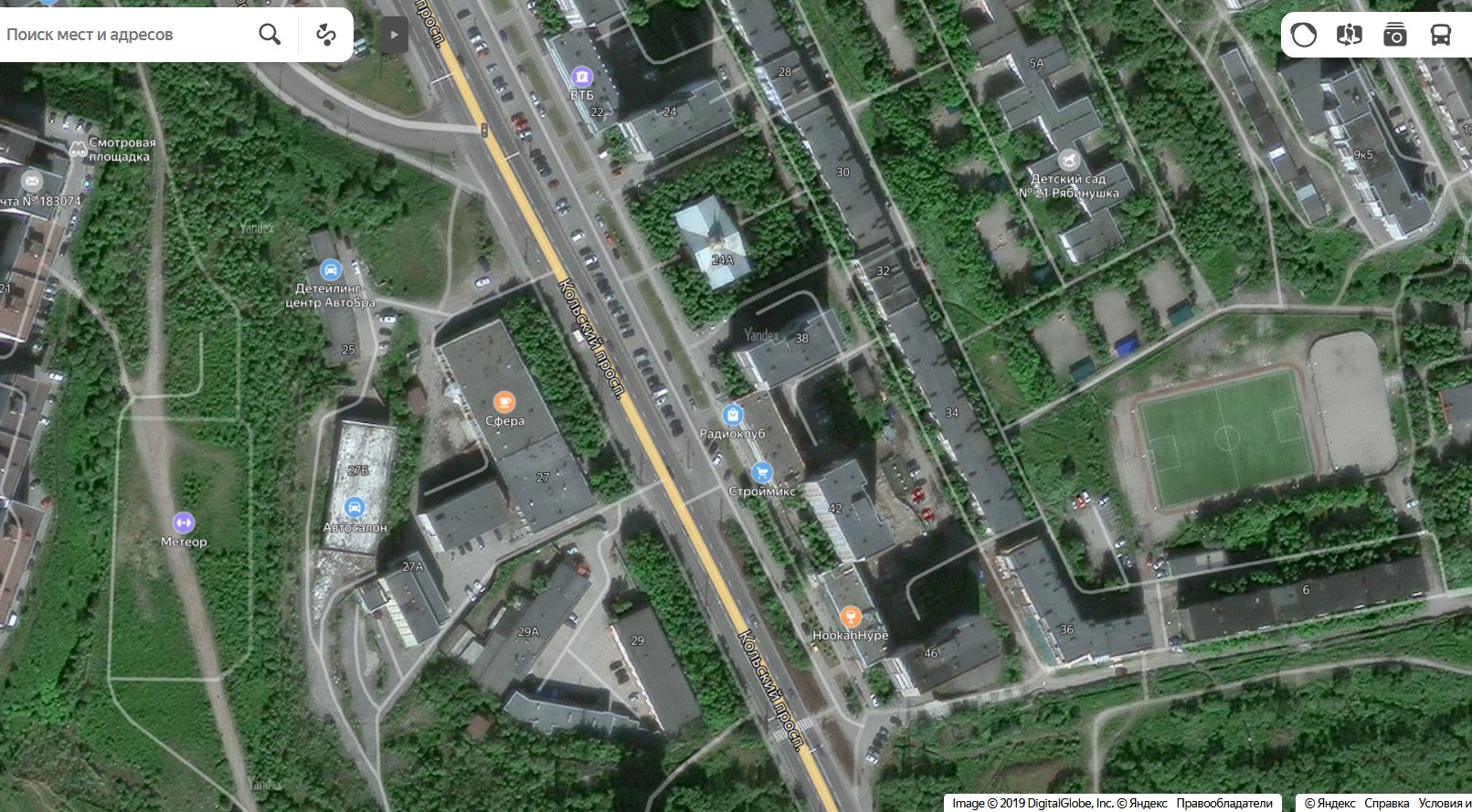 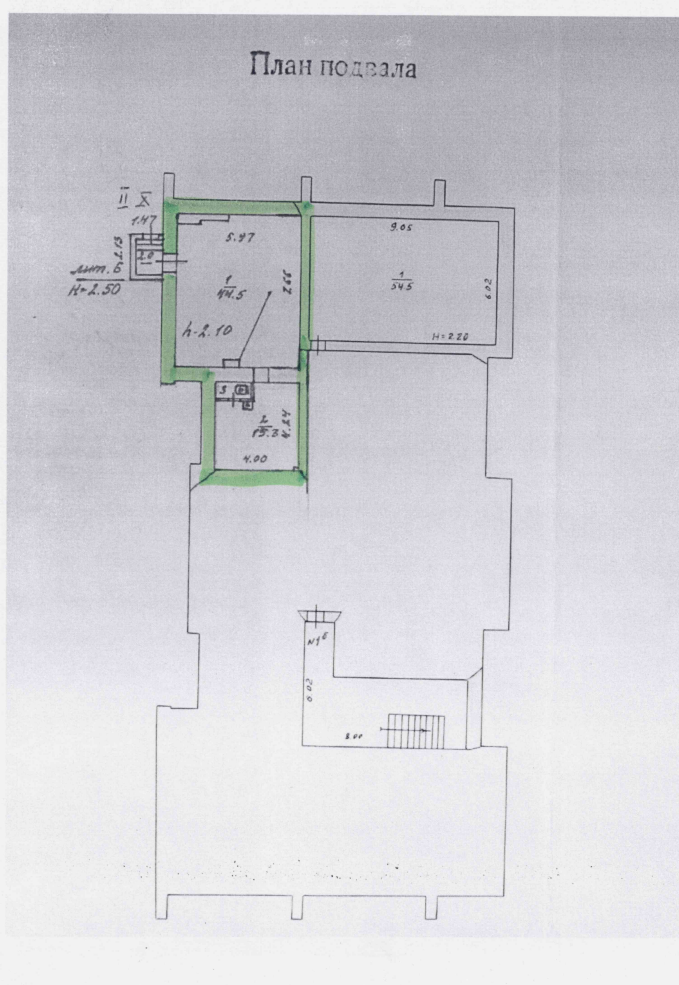 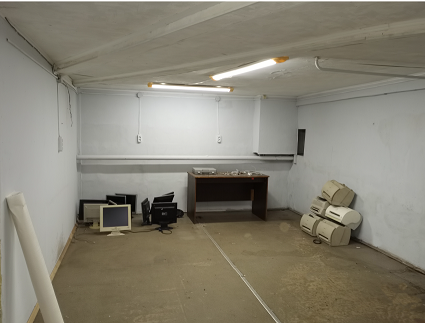 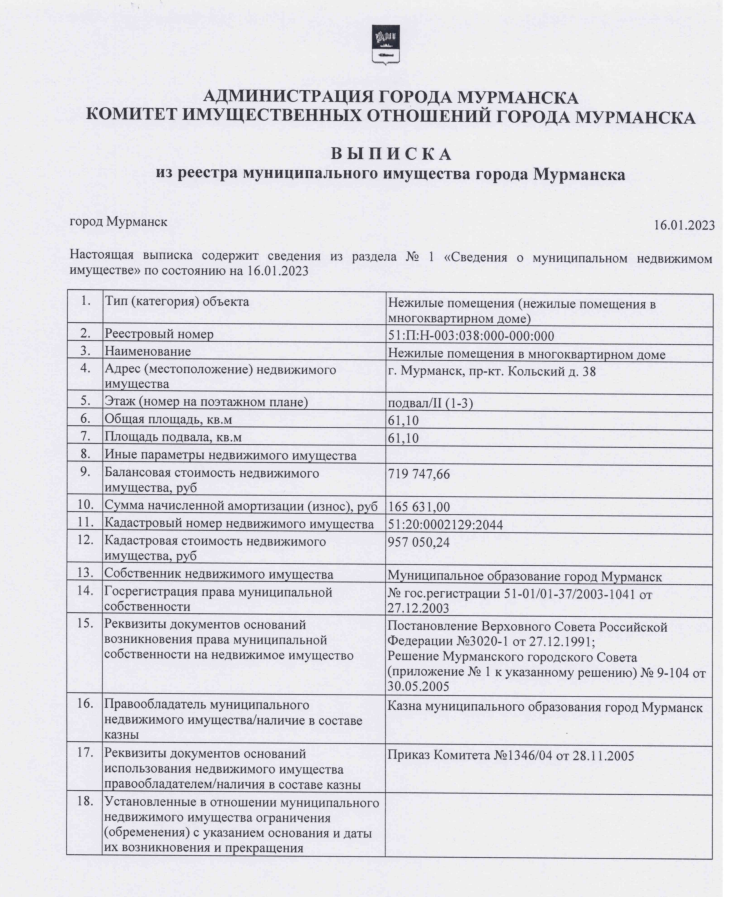 